Во исполнение плана мероприятий по реализации Концепции развития математического образования в Российской Федерации на 2015 год (Оренбургская область), в целях повышения качества математической подготовки обучающихся общеобразовательных организаций города БузулукаПриказываю:Утвердить прилагаемый план мероприятий Управления образования администрации г.Бузулука по реализации Концепции развития математического образования в Российской Федерации, утвержденной распоряжением Правительства Российской Федерации от 24 декабря 2013г. №2506-р (далее – План мероприятий).Сформировать рабочую группу по реализации Плана мероприятий согласно приложению №2 к настоящему приказу.Возложить общее руководство и контроль  за реализацией плана на заместителя начальника Управления образования администрации г.Бузулука Тимошкину М.В.Контроль за исполнением данного приказа оставляю за собой.Начальник Управления образования администрации города Бузулука							                      Т.А.УстилкоПриложение №1к приказу Управления образованияадминистрации г.Бузулукаот___________№_______________План мероприятий Управления образования администрации г.Бузулука по реализации Концепции развития математического образования в Российской ФедерацииПриложение №2к приказу Управления образованияадминистрации г.Бузулукаот___________№_______________Составрабочей группы по реализации плана мероприятий Управления образования администрации г.Бузулука по реализации Концепции развития математического образования в Российской ФедерацииТимошкина М.В.  - заместитель начальника Управления образования администрации г.БузулукаБурангулова Н.М. – главный специалист Управления образования администрации г.БузулукаДолгих Г.Н. – директор МКУ г.Бузулука «Центр развития образования» Тренкина Г.Г. – заместитель директора МКУ г.Бузулука «Центр развития образования»Немцова И.Н. – директор МОАУ «СОШ №12»Пирогова Н.А. – руководитель городского методического объединения учителей математики, учитель математики МОАУ «СОШ №10»Морозова С.Ю. – учитель математики МОАУ «СОШ №1 имени В.И.Басманова»АДМИНИСТРАЦИЯ 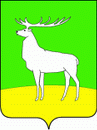 ГОРОДА БУЗУЛУКАОРЕНБУРГСКОЙ ОБЛАСТИУПРАВЛЕНИЕ ОБРАЗОВАНИЯ П Р И К А З         31.12.2014г. № 01-10/523                      г.БузулукОб утверждении плана мероприятий по реализации Концепции развития математического образования в городе Бузулуке№ п/пМероприятиеСрокиОтветственныйПроведение анализа лучших практик обучения математике и организации математического образования с целью распространения лучших практик  среди педагогов города Бузулука2015-2020 годыМКУ «Центр развития образования»,   ГМО учителей математики, образовательные организацииСоставление индивидуальных образовательных маршрутов обучающихся  на основе их интересов и с учетом различных подходов к формированию направлений содержания математического образования ЕжегодноОбразовательные организацииПовышение уровня профессионального мастерства педагогов через курсы повышения квалификации2015-2020 годыМКУ «Центр развития образования»Привлечение психологической службы города для работы с детьми, родителями, педагогами. ПостоянноЦентр диагностики и консультирования города Бузулука, педагоги-психологи образовательных организацийОрганизация методического  сопровождения деятельности учителей математики по вопросам повышения качества математического образования в рамках городского методического объединения учителей математики через активные формы практико-ориентированной направленности.ПостоянноМКУ «Центр развития образования»Обеспечение участия одаренных детей в олимпиадах и иных конкурсных мероприятиях различных уровней 2015-2020 годыРуководители образовательных организацийРазработка методических рекомендаций, направленных на совершенствование работы с «отстающими» обучающимися по математике 2016-2018 годыМКУ «Центр развития образования»Создание открытого банка видео-уроков, мастер-классов  учителей математики2015-2020 годыМКУ «Центр развития образования»Проведение ежегодного анализа состояния математического образования2015-2020 годыМКУ «Центр развития образования»Обеспечение информационного сопровождения мероприятий по реализации Плана2015-2020 годыМКУ «Центр развития образования»Организация сопровождения одаренных детей, в том числе в рамках подготовки к участию во всероссийской олимпиаде школьниковПостоянноОбразовательные организации, организации дополнительного образованияОбеспечение участия в национальном исследовании качества образования обучающихся в начальных классахАпрель 2015Управление образования г. Бузулука,   образовательные организацииОбеспечение участия в национальном исследовании качества образования обучающихся 8-9 классов по информатикеОктябрь 2015Управление образования г. Бузулука,   образовательные учрежденияОбеспечение участия в межрегиональной олимпиаде «САММАТ»Ежегодно Образовательные организацииОрганизация привлечения студентов на практику в общеобразовательные организацииПостоянноРуководители общеобразовательных организацийПопуляризация математических знаний  через реализацию программ дополнительного образования во внеурочной деятельности2015-2018 годыРуководители образовательных организацийОбеспечение методического сопровождения преемственности среди организаций дошкольного и общего образования при реализации новых образовательных стандартов2015-2020 годыМКУ «Центр развития образования»Создание муниципального банка методических разработок учителей города2015-2020 годыМКУ «Центр развития образования»Создание перечня информационно-образовательных интернет-ресурсов, направленных на математическое просвещение, популяризацию математических знаний, освещающих достижения российских математиков.2015-2020 годыМКУ «Центр развития образования»Создание муниципального банка тренировочных и творческих заданий по математике для одаренных обучающихся по подготовке к всероссийской олимпиаде школьников.2015-2020 годыМКУ «Центр развития образования»Создание муниципального банка данных по образовательным программам математической направленности: примерных рабочих программ внеурочной деятельности, курсов по выбору обучающихся, дополнительных учебных по предметам математического содержания.2015-2020 годыМКУ «Центр развития образования»Формирование перечня проектных, исследовательских, творческих мероприятий, олимпиад, организуемых учреждениями дополнительного образования, ВУЗами города, области, Российской Федерации, направленных на развитие математической грамотности, математической культуры.2015-2020 годыОрганизациидополнительного образования